 11 группа               русский язык                           13 ноябряТема урока « Морфемика»Задания: Познакомьтесь с теоретическим материалом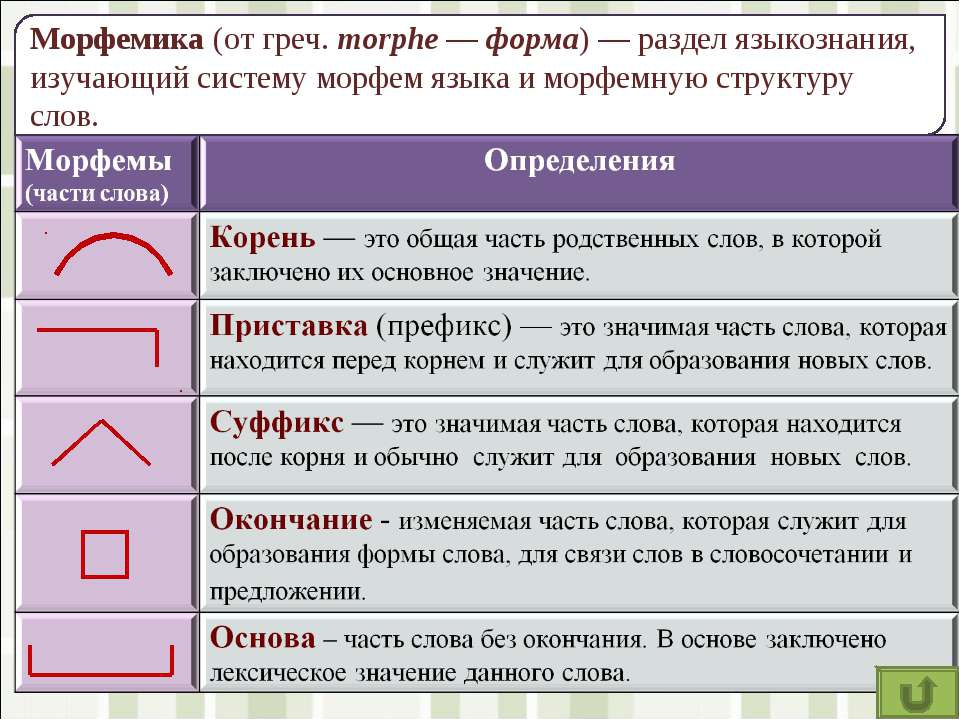 2.Спишите предложения, вставляя пропущенные буквы и знаки препинания1. В сопровождении…_ моей продрогшей собаки взошел я на крылечко отв…_рил дверь но вместо обыкнове…_ых  пр…_надлежностей избы увидел (не)сколько столов завале…_ых бумагами. (И.Тургенев)2. Однако (не)смотря на порядок и хозяйстве…_ый  ра…_чет Еремей Лукич (по)немногу пришел в затруднительное пол…_жение. (И.Тургенев)3. Получив известие о болезн…_ Наташи графиня еще (не)совсем здоровая и слабая с Петей и со всем домом пр…_ехала в Москву. (Л.Толстой)4. Вот что значит мы солдаты просл…_зился дед солдат. (А.Твардовский)5. Сердце мое т…_милось  (не)из…_яснимым  чу…_ством похожим (не)то  на ож…_данье  (не)то  на воспом…_нание о счаст…_е. (И.Тургенев)6. Меня охотно пр…_глашали  как в отдельные спектакли так и в кружки где я  перезн…_комился почти со всеми артистами любителями. (К.Станиславский)7. Дядя и племя…_ица садились у чайного стола разменивались замечаниями о прошедшем дне  но так как содержание этого дня было скудное то и разговор оказ…_вался скудным. (М.Салтыков-Щедрин)8. Светало. Ра…_вет как пылинки росы последние звезды см…_тал с небосвода. (К.Паустовский)2.  Выполните задания, связанные с текстомА). Подберите однокоренные слова к слову СОБАКАБ). Сделайте  морфемный разбор слова ЗАТРУДНИТЕЛЬНОЕВ). В 3 предложении найдите слово, у которого нет  и не может быть окончания.Г). Из 5 предложения выпишите слово, имеющее 2 приставки.Д) .Из 8 предложения выпишите сложное слово. 